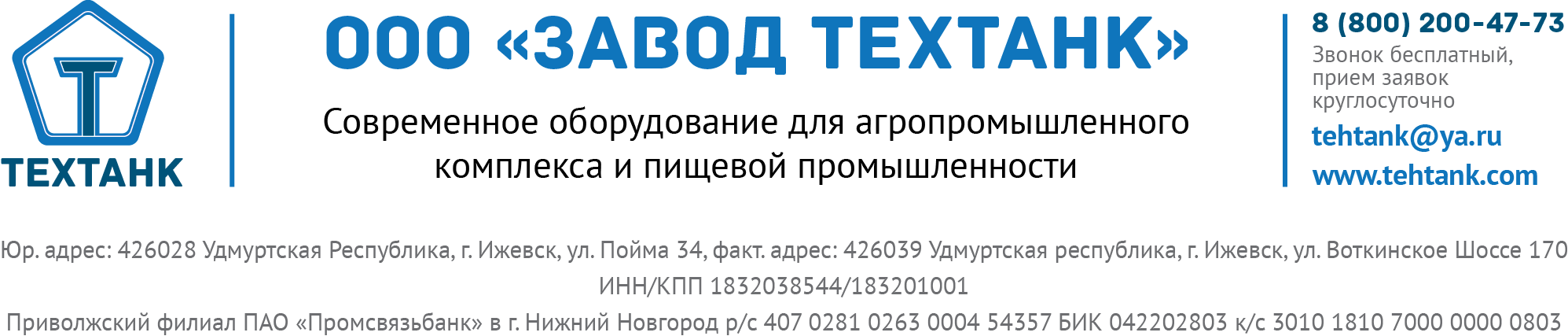 Коммерческое предложение на Ванну Длительной Пастеризации                                                      (нагрев от пара)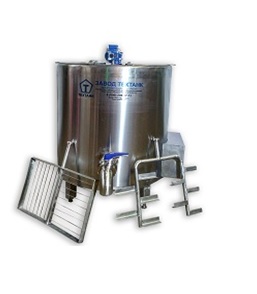 -Нагрев продукта происходит благодаря нагреву водяной рубашки паром от внешнего источника благодаря встроенному барбатёру.-Теплоизоляция пастеризаторов – вспененный пенополиуретан- Внутренний бак выполнен полностью из пищевой нержавеющей стали AISI 304 с 2мм.- Обшивка - нержавеющая сталь AISI 430 толщиной 1,5мм.- Оснащен откидной крышкой.- Лопастная мешалка, рамная с Мотор-редуктором NMRV. - Датчик температуры продукта и датчик уровня воды в рубашке. - Регулируемые ножки выполнены из нержавеющей стали AISI 430.Срок изготовления оборудования - 20 рабочих дней.Оплата – 70/30Гарантия – 12 месяцевС Уважением ООО «ЗАВОД ТЕХТАНК»НаименованиеХарактеристикиЦена, руб.Ванна длительной пастеризации ВДП, нагрев водяной рубашки паром (внешний источник)Выполнен из пищевой нержавеющей стали AISI 304, мешалка лопастная, регулировка температуры вручную. Шкаф управления с отображением температуры и датчиком. Производство «ЗАВОД ТЕХТАНК»          349 000,00